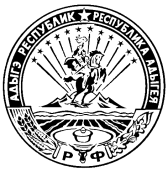 МИНИСТЕРСТВО ФИНАНСОВ РЕСПУБЛИКИ АДЫГЕЯП Р И К А Зот ______________                                                                                                              № ______________г. МайкопО внесении изменений в приказ Министерства финансов Республики Адыгеяот 29 октября 2015 года № 217-А«Об утверждении Порядка установления перечня и кодов целевых статей расходовреспубликанского бюджета Республики Адыгея и бюджета Территориального фонда обязательногомедицинского страхования Республики Адыгея»П р и к а з ы в а ю:Внести в приложение к приказу Министерства финансов Республики Адыгея от 29 октября 2015 года № 217-А «Об утверждении Порядка установления перечня и кодов целевых статей расходов республиканского бюджета Республики Адыгея и бюджета Территориального фонда обязательного медицинского страхования Республики Адыгея» следующие изменения:  1. В разделе II в пункте 7 после абзаца первого дополнить абзацем следующего содержания: «В случае, если финансовый орган муниципального образования устанавливает детализацию пятого разряда кодов направлений расходов, содержащих значения 60000 - 69990 и R0000 - R9990, в наименовании указанного направления расходов муниципального бюджета (наименование целевой статьи, содержащей соответствующее направление расходов бюджета) после наименования кода направления расходов в скобках указывается соответствующее наименование целевого назначения направления расходов.»;  2.  В разделе III:2.1.  в пункте 1 «Государственная программа Республики Адыгея «Развитие здравоохранения» на 2014 - 2020 годы» наименование целевой  статьи               «51 7 02 00000 Повышение престижа профессии» изложить в следующей редакции:«51 7 02 00000  Повышение престижа профессии медицинского работника»;2.2. в пункте 3 «Государственная программа Республики Адыгея «Социальная поддержка граждан» на 2014 - 2020 годы»: 2.2.1. наименование целевой статьи «53 4 11 00000 Организация предоставления мер социальной поддержки в соответствии с Законом Республики Адыгея от 24 июля 2009 года № 281 «О дополнительном ежемесячном материальном обеспечении за особые заслуги перед Республикой Адыгея», Законом Республики Адыгея от 6 июля 2007 года № 103 «О статусе депутата Государственного Совета-Хасэ Республики Адыгея», Законом Республики Адыгея от 9 августа 2010 года № 374 «О пенсии за выслугу лет», Законом Республики Адыгея от 6 июля 2007 года № 102 «О Главе Республики Адыгея», Указом Президента Республики Адыгея от 21 октября 2010 года № 111 «О ежемесячной доплате к трудовой  пенсии» изложить в следующей редакции:«53 4 11 00000  Организация предоставления мер социальной поддержки в соответствии с Законом Республики Адыгея от 24 июля 2009 года № 281 «О дополнительном ежемесячном материальном обеспечении за особые заслуги перед Республикой Адыгея», Законом Республики Адыгея от 6 июля 2007 года № 103 «О статусе депутата Государственного Совета-Хасэ Республики Адыгея», Законом Республики Адыгея от 9 августа 2010 года № 374 «О пенсии за выслугу лет», Законом Республики Адыгея от 6 июля 2007 года № 102 «О Главе Республики Адыгея», Указом Президента Республики Адыгея от 21 октября 2010 года № 111 «О ежемесячной доплате к страховой пенсии»;2.2.2. наименование целевой статьи «53 6 02 00000 Обеспечение деятельности государственного казенного учреждения «Централизованная бухгалтерия учреждений труда и социального развития Республики Адыгея» изложить в следующей редакции: «53 6 02 00000 Обеспечение деятельности государственного казенного учреждения Республики Адыгея «Централизованная бухгалтерия учреждений труда и социального развития Республики Адыгея»;2.2.3. наименование целевой статьи «53 6 03 00000 Обеспечение деятельности государственного бюджетного учреждения «Центр программно-технического обеспечения» изложить в следующей редакции: «53 6 03 00000 Обеспечение деятельности государственного бюджетного учреждения Республики Адыгея «Центр программно-технического обеспечения»;2.3. в пункте 6 «Государственная программа Республики Адыгея «Содействие  занятости населения» на   2014 - 2018 годы» наименование целевой статьи «56 3 01 00000 Обеспечение деятельности УГСЗН РА»  изложить в следующей редакции: «56 3 01 00000 Обеспечение деятельности Управления государственной службы занятости населения Республики Адыгея»;2.4.  в пункте 12 «Государственная программа Республики Адыгея «Развитие экономики» на 2014 - 2018 годы» наименование целевой статьи         «5Д 3 05 00000 Формирование имущества некоммерческой организации «Фонд поддержки предпринимательства Республики Адыгея» в целях обеспечения его деятельности» изложить  в следующей редакции:«5Д 3 05 00000 Формирование имущества некоммерческой организации «Фонд поддержки предпринимательства Республики Адыгея» в целях обеспечения ее деятельности»;2.5. в пункте 17  «Государственная программа Республики Адыгея «Укрепление межнациональных отношений и патриотическое воспитание» на 2014 - 2018 годы» наименование целевой статьи «5Ю 1 02 00000 Сохранение и развитие культуры народов, проживающих на территории Республики Адыгея и организацию взаимодействия с национальными общественными объединениями, ориентированными на поддержание межэтнической стабильности»  изложить в следующей редакции:«5Ю 1 02 00000 Сохранение и развитие культуры народов, проживающих на территории Республики Адыгея, и организация взаимодействия с национальными общественными объединениями, ориентированными на поддержание  межэтнической стабильности»;2.6. в  пункте 22  «Уникальные направления расходов, увязываемые с целевыми статьями основных мероприятий (ведомственных целевых программ), подпрограмм государственных программ Республики Адыгея, непрограммными направлениями расходов»:2.6.1. направление расходов «60120 Субвенция на предоставление ежемесячного вознаграждения и ежемесячного дополнительного вознаграждения приемным родителям» изложить в следующей редакции:«60120 Субвенция на предоставление ежемесячного вознаграждения и ежемесячного дополнительного вознаграждения приемным родителямПо данному направлению расходов отражаются субвенции из республиканского бюджета местным бюджетам на предоставление ежемесячного вознаграждения и ежемесячного дополнительного вознаграждения приемным родителямПоступление в бюджеты городских округов указанных субвенций отражается по коду вида доходов 000 2 02 03027 04 0000 151  «Субвенции бюджетам городских округов на содержание ребенка в семье опекуна и приемной семье, а также вознаграждение, причитающееся приемному родителю» классификации доходов бюджета.Поступление в бюджеты муниципальных районов указанных субвенций отражается по коду вида доходов 000 2 02 03027 05 0000 151 «Субвенции бюджетам муниципальных районов на содержание ребенка в семье опекуна и приемной семье, а также вознаграждение, причитающееся приемному родителю» классификации доходов бюджета.»;2.6.2. направление расходов «60130 Субвенция на предоставление ежемесячной выплаты денежных средств на содержание детей, находящихся под опекой (попечительством), а также переданных на воспитание в приемную семью» изложить в следующей редакции:«60130 Субвенция на предоставление ежемесячной выплаты денежных средств на содержание детей, находящихся под опекой (попечительством), а также переданных на воспитание в приемную семью»По данному направлению расходов отражаются субвенции из республиканского бюджета местным бюджетам на предоставление ежемесячной выплаты денежных средств на содержание детей, находящихся под опекой (попечительством), а также переданных на воспитание в приемную семьюПоступление в бюджеты городских округов указанных субвенций отражается по коду вида доходов 000 2 02 03027 04 0000 151  «Субвенции бюджетам городских округов на содержание ребенка в семье опекуна и приемной семье, а также вознаграждение, причитающееся приемному родителю» классификации доходов бюджета.Поступление в бюджеты муниципальных районов указанных субвенций отражается по коду вида доходов 000 2 02 03027 05 0000 151 «Субвенции бюджетам муниципальных районов на содержание ребенка в семье опекуна и приемной семье, а также вознаграждение, причитающееся приемному родителю» классификации доходов бюджета.»;  2.7.  в пункте 23 «Направления расходов, предназначенные для отражения расходов республиканского бюджета, осуществляемых за счет единой субвенции из федерального бюджета»:направление расходов «59600  Осуществление переданных органам государственной власти субъектов Российской Федерации в соответствии с частью 1 статьи 33 Федерального закона от 24 июля 2009 года № 209-ФЗ «Об охоте и о сохранении охотничьих ресурсов и о внесении изменений в отдельные законодательные акты Российской Федерации» полномочий Российской Федерации в области охраны и использования охотничьих ресурсов по федеральному государственному охотничьему надзору, выдаче разрешений на добычу охотничьих ресурсов и заключению охотхозяйственных соглашений» исключить;наименование направления расходов «59700 Осуществление переданных органам государственной власти субъектов Российской Федерации в соответствии с частью 1 статьи 33 Федерального закона от 24 июля 2009 года № 209-ФЗ «Об охоте и о сохранении охотничьих ресурсов и о внесении изменений в отдельные законодательные акты Российской Федерации» полномочий Российской Федерации в области охраны и использования охотничьих ресурсов (за исключением полномочий Российской Федерации по федеральному государственному охотничьему надзору, выдаче разрешений на добычу охотничьих ресурсов и заключению охотхозяйственных соглашений)» изложить в следующей редакции:       «59700 Осуществление переданных органам государственной власти субъектов Российской Федерации в соответствии с частью 1 статьи 33 Федерального закона от 24 июля 2009 года № 209-ФЗ  «Об охоте и о сохранении охотничьих ресурсов и о внесении изменений в отдельные законодательные акты Российской Федерации» полномочий Российской Федерации в области охраны и использования охотничьих ресурсов».В  приложении к Порядку: строкузаменить строкойпосле строки дополнить строкойисключить строкустрокузаменить строкойстрокузаменить строкойстрокузаменить строкой3.7. строку заменить строкой3.8. строкузаменить строкой3.9. строкузаменить строкой3.10. строкузаменить строкой3.11. строкузаменить строкой3.12.  после строки дополнить строкой3.13. строкузаменить строкой3.14. строкузаменить строкой3.15. строкузаменить строкой3.16. строку      заменить строкой3.17. строкизаменить строками3.18. исключить строку3.19. строкузаменить строкой     Министр                                                                                  Д.З. Долев 51 7 02 00000Повышение престижа профессии 51 7 02 00000Повышение престижа профессии медицинского работника53 4 02 00004Бесплатное обеспечение протезно-ортопедическими изделиями53 4 02 00005Предоставление денежной выплаты на приобретение жилья нуждающимся в улучшении жилищных условий реабилитированным лицам и лицам, признанным пострадавшими от политических репрессий53 4 05 00005Предоставление денежной выплаты на приобретение жилья нуждающимся в улучшении жилищных условий реабилитированным лицам и лицам, признанным пострадавшими от политических репрессий53 4 11 00000Организация предоставления мер социальной поддержки в соответствии с Законом Республики Адыгея от 24 июля 2009 года № 281 «О дополнительном ежемесячном материальном обеспечении за особые заслуги перед Республикой Адыгея», Законом Республики Адыгея от 6 июля 2007 года № 103 «О статусе депутата Государственного Совета-Хасэ Республики Адыгея», Законом Республики Адыгея от 9 августа 2010 года № 374 «О пенсии за выслугу лет», Законом Республики Адыгея от 6 июля 2007 года № 102 «О Главе Республики Адыгея», Указом Президента Республики Адыгея от 21 октября 2010 года № 111 «О ежемесячной доплате к трудовой пенсии»53 4 11 00000Организация предоставления мер социальной поддержки в соответствии с Законом Республики Адыгея от 24 июля 2009 года № 281 «О дополнительном ежемесячном материальном обеспечении за особые заслуги перед Республикой Адыгея», Законом Республики Адыгея от 6 июля 2007 года № 103 «О статусе депутата Государственного Совета-Хасэ Республики Адыгея», Законом Республики Адыгея от 9 августа 2010 года № 374 «О пенсии за выслугу лет», Законом Республики Адыгея от 6 июля 2007 года № 102 «О Главе Республики Адыгея», Указом Президента Республики Адыгея от 21 октября 2010 года № 111 «О ежемесячной доплате к страховой пенсии»53 6 02 00000Обеспечение деятельности государственного казенного учреждения «Централизованная бухгалтерия учреждений труда и социального развития Республики Адыгея»53 6 02 00000Обеспечение деятельности государственного казенного учреждения Республики Адыгея «Централизованная бухгалтерия учреждений труда и социального развития Республики Адыгея»53 6 03 00000Обеспечение деятельности государственного бюджетного учреждения «Центр программно-технического обеспечения»53 6 03 00000Обеспечение деятельности государственного бюджетного учреждения Республики Адыгея «Центр программно-технического обеспечения»55 4 01 95010Обеспечение мероприятий по капитальному ремонту многоквартирных домов за счет средств, поступивших от государственной корпорации - Фонда содействия реформированию жилищно-коммунального хозяйства55 4 01 09501Обеспечение мероприятий по капитальному ремонту многоквартирных домов за счет средств, поступивших от государственной корпорации - Фонда содействия реформированию жилищно-коммунального хозяйства55 4 01 96010Обеспечение мероприятий по капитальному ремонту многоквартирных домов за счет средств бюджетов55 4 01 09601Обеспечение мероприятий по капитальному ремонту многоквартирных домов за счет средств бюджетов55 4 03 95020Обеспечение мероприятий по переселению граждан из аварийного жилищного фонда за счет средств, поступивших от государственной корпорации - Фонда содействия реформированию жилищно-коммунального хозяйства55 4 03 09502Обеспечение мероприятий по переселению граждан из аварийного жилищного фонда за счет средств, поступивших от государственной корпорации - Фонда содействия реформированию жилищно-коммунального хозяйства55 4 03 96020Обеспечение мероприятий по переселению граждан из аварийного жилищного фонда за счет средств бюджетов55 4 03 09602Обеспечение мероприятий по переселению граждан из аварийного жилищного фонда за счет средств бюджетов56 3 01 00000Обеспечение деятельности УГСЗН РА 56 3 01 00000Обеспечение деятельности Управления государственной службы занятости населения Республики Адыгея 59 1 07 60180Иные межбюджетные трансферты на государственную поддержку (грант) комплексного развития муниципальных учреждений культуры59 1 07 61120Субсидии на софинансирование капитальных вложений в объекты муниципальной собственности5Д 3 05 00000Формирование имущества некоммерческой организации «Фонд поддержки предпринимательства Республики Адыгея» в целях обеспечения его деятельности5Д 3 05 00000Формирование имущества некоммерческой организации «Фонд поддержки предпринимательства Республики Адыгея» в целях обеспечения ее деятельности5Л 2 02 00030"Возмещение транспортным организациям, осуществляющим перевозку пассажиров, недополученных доходов, связанных с реализацией отдельным категориям граждан социальных проездных билетов на проезд в городском пассажирском транспорте (кроме такси) в городе Майкопе"5Л 2 02 00030Возмещение транспортным организациям, осуществляющим перевозку пассажиров, недополученных доходов, связанных с реализацией отдельным категориям граждан социальных проездных билетов на проезд в городском пассажирском транспорте (кроме такси) в городе Майкопе5Ю 1 02 00000Сохранение и развитие культуры народов, проживающих на территории Республики Адыгея и организацию взаимодействия с национальными общественными объединениями, ориентированными на поддержание межэтнической стабильности5Ю 1 02 00000Сохранение и развитие культуры народов, проживающих на территории Республики Адыгея, и организация взаимодействия с национальными общественными объединениями, ориентированными на поддержание  межэтнической стабильности5Ю 1 05 00000Оказание государственной поддержки централизованным религиозным организациям.5Ю 1 05 00000Оказание государственной поддержки централизованным религиозным организациям67 0 00 51291Расходы на обеспечение деятельности аппарата управления уполномоченного органа исполнительной власти Республики Адыгея в области лесных отношений67 0 00 51292Реализация иных мероприятий в области лесных отношений67 0 00 51291Обеспечение деятельности Управления лесами Республики Адыгея (осуществление отдельных полномочий в области лесных отношений)67 0 00 51292Обеспечение деятельности подразделений Управления лесами Республики Адыгея и реализация иных мероприятий в области лесных отношений (осуществление отдельных полномочий в области лесных отношений)67 0 00 59600Осуществление переданных органам государственной власти субъектов Российской Федерации в соответствии с частью 1 статьи 33 Федерального закона от 24 июля 2009 года № 209-ФЗ «Об охоте и о сохранении охотничьих ресурсов и о внесении изменений в отдельные законодательные акты Российской Федерации» полномочий Российской Федерации в области охраны и использования охотничьих ресурсов по федеральному государственному охотничьему надзору, выдаче разрешений на добычу охотничьих ресурсов и заключению охотхозяйственных соглашений67 0 00 59700Осуществление переданных органам государственной власти субъектов Российской Федерации в соответствии с частью 1 статьи 33 Федерального закона от 24 июля 2009 года № 209-ФЗ «Об охоте и о сохранении охотничьих ресурсов и о внесении изменений в отдельные законодательные акты Российской Федерации» полномочий Российской Федерации в области охраны и использования охотничьих ресурсов (за исключением полномочий Российской Федерации по федеральному государственному охотничьему надзору, выдаче разрешений на добычу охотничьих ресурсов и заключению охотхозяйственных соглашений)67 0 00 59700Осуществление переданных органам государственной власти субъектов Российской Федерации в соответствии с частью 1 статьи 33 Федерального закона от 24 июля 2009 года № 209-ФЗ «Об охоте и о сохранении охотничьих ресурсов и о внесении изменений в отдельные законодательные акты Российской Федерации» полномочий Российской Федерации в области охраны и использования охотничьих ресурсов 